	16+                                                                                                           выпуск №14(268) 14.06.2022гПечатное средство массовой информации сельского поселения Большая Дергуновка муниципального района Большеглушицкий Самарской области – газета _____________________________________________________________________________ОФИЦИАЛЬНОЕ ОПУБЛИКОВАНИЕМУНИЦИПАЛЬНОЕ УЧРЕЖДЕНИЕАДМИНИСТРАЦИЯСЕЛЬСКОГО ПОСЕЛЕНИЯБОЛЬШАЯ ДЕРГУНОВКАМУНИЦИПАЛЬНОГО РАЙОНАБОЛЬШЕГЛУШИЦКИЙСАМАРСКОЙ ОБЛАСТИ                    ПРАВИЛА ПОВЕДЕНИЯ НА ВОДЕ!Период отпусков и отдыха, связанного с водоемами, начался. Независимо от вида водоёма, будь то море, река, озеро или пруд каждый человек должен знать и неукоснительно соблюдать правила поведения и меры безопасности на воде. Купаться лучше утром или вечером, когда солнце греет, но нет опасности перегрева. Температура воды должна быть не ниже 18-19 градусов, температура воздуха +20 - +25 градусов.Продолжительность купания зависит от температуры воздуха и воды, от влажности воздуха и силы ветра. Наиболее благоприятные условия купания - ясная безветренная погода, температура воздуха +25 и более градусов.При длительном пребывании человека в воде и при переохлаждении могут возникнуть судороги. Чаще всего судороги охватывают икроножные мышцы. В этой ситуации нужно сделать глубокий вдох, погрузиться вертикально в воду с головой, выпрямить ноги, осуществить захват руками больших пальцев ног и сильно потянуть на себя. Следует помнить, что работа сведённой мышцей ускоряет исчезновение судорог. Устранив судороги, нужно плыть к берегу, поскольку они могут охватить мышцы снова. Если судороги охватили ноги, и их не удалось ликвидировать, нужно лечь на спину и плыть к берегу, работая руками. Если поражены руки, то работать нужно ногами. Главное в этой ситуации заключается в мобилизации всех сил на выход из создавшегося положения, подавление страха и паники. Из других правил, которые помогут, как минимум, не испортить отдых, а как максимум, сохранить жизнь: - не выплывать на судовой ход и не приближаться к судам; - не устраивать игр в воде, связанных с захватами; - не плавать на надувных матрасах или камерах (они предназначены для загорания на берегу); - не заходить в воду в состоянии алкогольного опьянения.При возникновении чрезвычайных ситуаций необходимо звонить по единому телефону «112» (все операторы сотовой связи)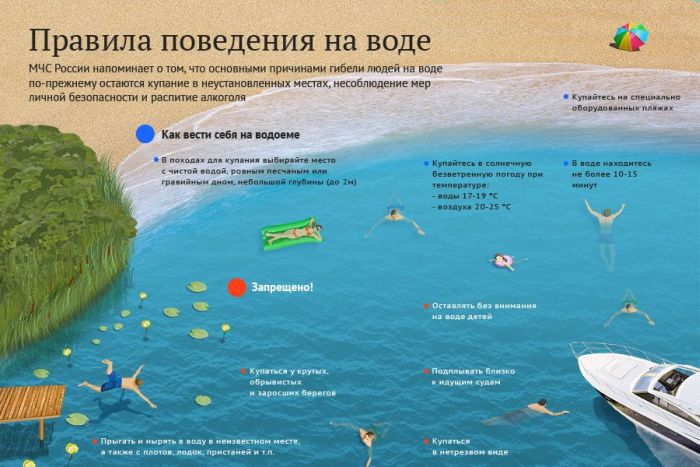 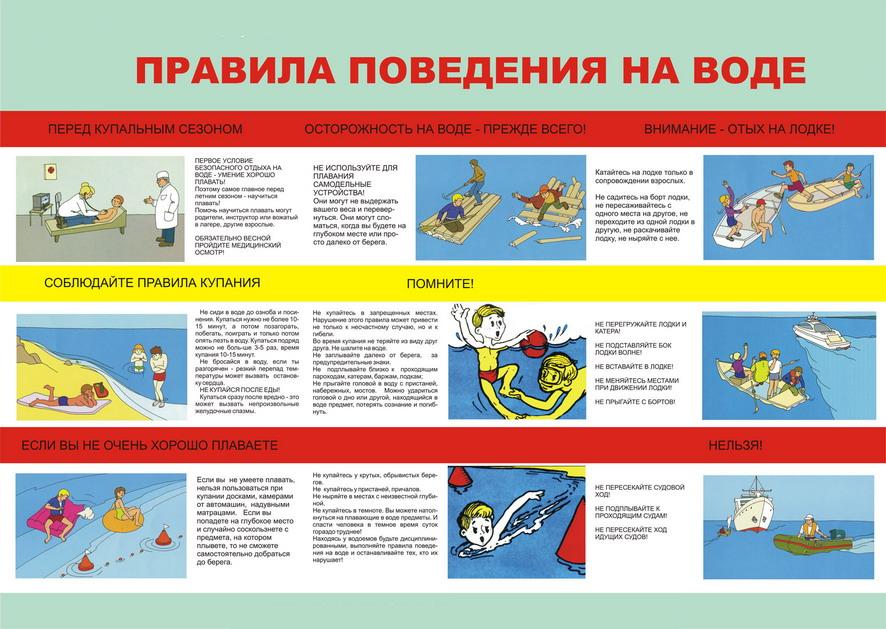 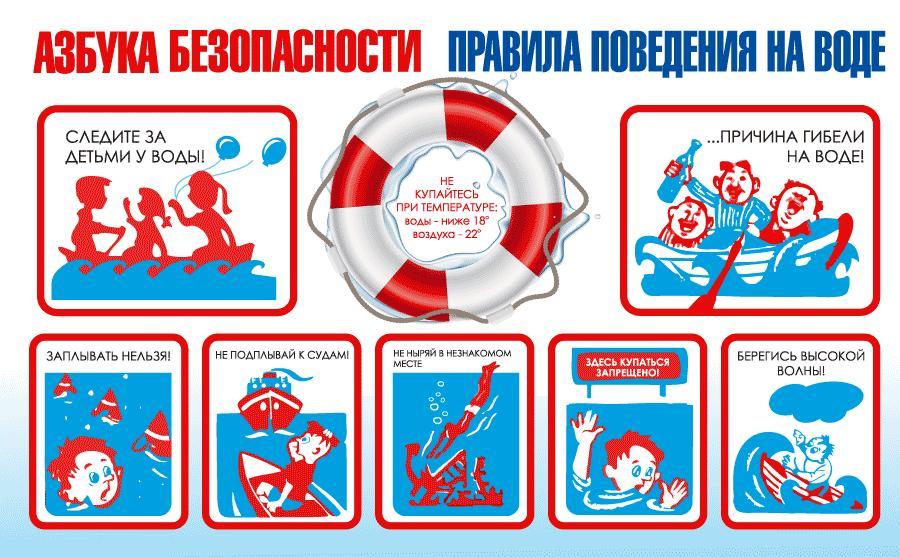 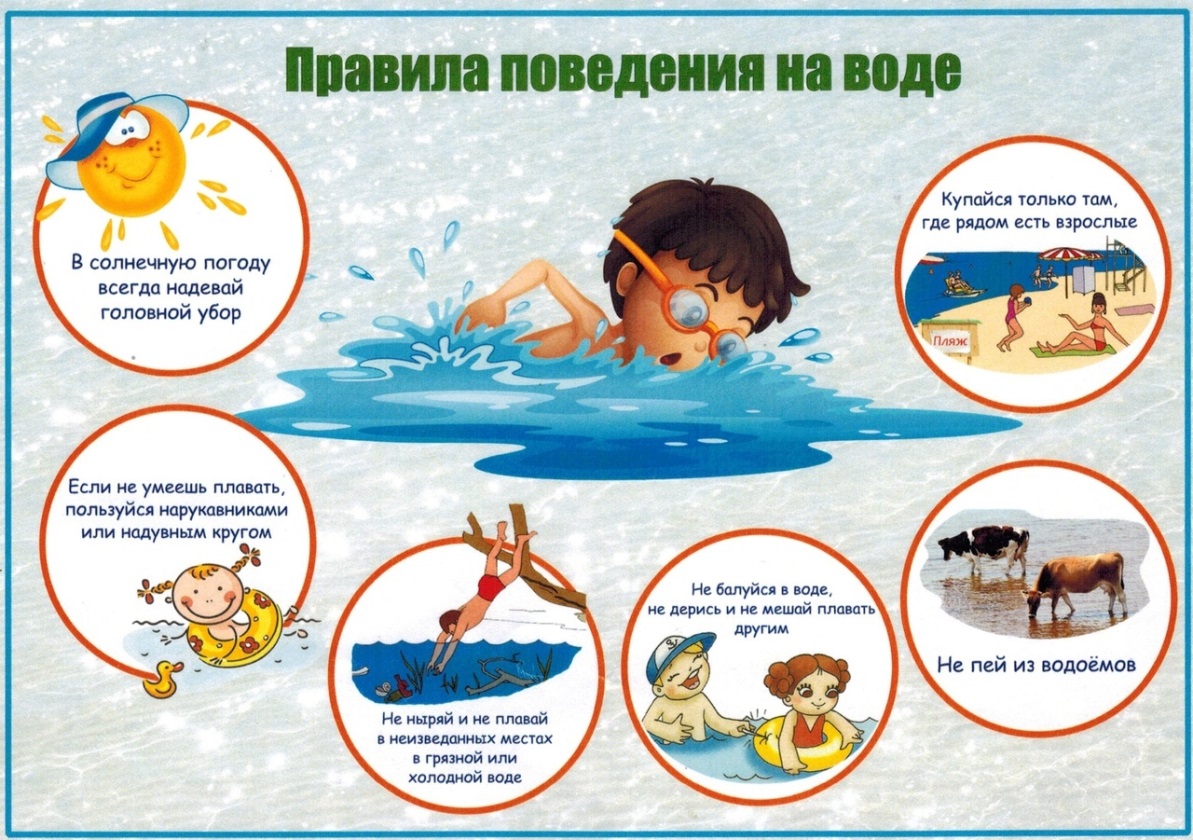 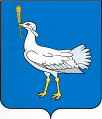 РОССИЙСКАЯ ФЕДЕРАЦИЯМУНИЦИПАЛЬНЫЙ  РАЙОНБОЛЬШЕГЛУШИЦКИЙСАМАРСКОЙ  ОБЛАСТИАДМИНИСТРАЦИЯСЕЛЬСКОГО  ПОСЕЛЕНИЯБОЛЬШАЯ ДЕРГУНОВКА______________________________ПОСТАНОВЛЕНИЕот 07 июня 2022г. № 38О присвоении адреса земельному участку в сельском поселении Большая Дергуновка муниципального района Большеглушицкий Самарской областиВ соответствии с нормами Федерального закона  №1 31-ФЗ от 06.10.2003г. «Об общих принципах организации местного самоуправления в Российской Федерации», Уставом сельского поселения Большая Дергуновка муниципального района Большеглушицкий Самарской области, Постановлением главы сельского поселения Большая Дергуновка муниципального района Большеглушицкий Самарской области от 15 апреля 2013г.  №13 «Об утверждении адресного плана села Большая Дергуновка муниципального района Большеглушицкий Самарской области»ПОСТАНОВЛЯЮ:1. Присвоить адрес   объекту недвижимости площадью 182 392 кв.м. для сенокошения с местоположением:   сельское поселение Большая Дергуновка муниципальный район Большеглушицкий Самарской области:     - Российская Федерация, Самарская область, Большеглушицкий муниципальный район, сельское поселение Большая Дергуновка, земельный участок 0000/018, кадастровый номер 63:14:0404001:331.2. Контроль  за  настоящим  Постановлением   оставляю за собой.3. Настоящее постановление вступает в силу со дня его подписания.И.о главы сельского поселения Большая Дергуновка муниципального района БольшеглушицкийСамарской области			                                                   В.С. Жуваго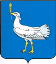 РОССИЙСКАЯ ФЕДЕРАЦИЯМУНИЦИПАЛЬНЫЙ  РАЙОНБОЛЬШЕГЛУШИЦКИЙСАМАРСКОЙ  ОБЛАСТИАДМИНИСТРАЦИЯСЕЛЬСКОГО  ПОСЕЛЕНИЯБОЛЬШАЯ ДЕРГУНОВКА________________________ПОСТАНОВЛЕНИЕот 08 июня 2022 года № 39       Об  аннулировании адресного объектаВ соответствии с Постановлением Правительства РФ №1221 от г. «Об утверждении правил присвоения, изменения и аннулирования адресов», Постановлением главы сельского поселения Большая Дергуновка муниципального района Большеглушицкий Самарской области № 12 от г. «О едином Порядке присвоения, изменения и аннулирования адресов  объектов недвижимости в сельском поселении Большая Дергуновка муниципального района Большеглушицкий Самарской области»  администрация сельского поселения Большая Дергуновка муниципального района Большеглушицкий Самарской области      ПОСТАНОВЛЯЕТ:Аннулировать объект недвижимости  с  местоположением: село Большая  Дергуновка муниципальный район Большеглушицкий Самарской области  по адресу: Российская Федерация, Самарская область, Большеглушицкий район, сельское поселение Большая Дергуновка,  село Большая Дергуновка, улица Комсомольская, д.3, кадастровый номер 63:14:0403004:404 в связи с прекращением существования объекта адресации (снос).Идентификационный номер  объекта: f9b1f394-21b4-4c97-81c0-0c8214316d74.Уникальный номер реестровой записи: 366084121010000011620003000000000.Дата снятия ОКС с кадастрового учета: 10.03.2022 г.Внести соответствующие изменения в Постановление администрации сельского поселения Большая Дергуновка муниципального района Большеглушицкий Самарской области 15.04.2013г. № 13 «Об утверждении адресного плана села Большая Дергуновка Большеглушицкого района Самарской области».3.   Контроль за выполнением настоящего постановления возложить на и.о. главы сельского поселения Большая Дергуновка муниципального района Большеглушицкий Самарской области Жуваго Викторию Сергеевну.4.    Настоящее постановление вступает в силу со дня его подписания.И. о. главы сельского поселения Большая Дергуновка муниципального района БольшеглушицкийСамарской области                                                                                           В.С. Жуваго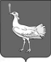 СОБРАНИЕ ПРЕДСТАВИТЕЛЕЙСЕЛЬСКОГО ПОСЕЛЕНИЯБОЛЬШАЯ ДЕРГНОВКАМУНИЦИПАЛЬНОГО РАЙОНАБОЛЬШЕГЛУШИЦКИЙСАМАРСКОЙ ОБЛАСТИЧЕТВЕРТОГО СОЗЫВАРЕШЕНИЕ № 96от 14 июня 2022 годаО проведении  повторного конкурса по отбору кандидатур на должность главы сельского поселения Большая Дергуновка муниципального района Большеглушицкий Самарской областиВ соответствии с Федеральным законом от 06.10.2003 № 131-ФЗ «Об общих принципах организации местного самоуправления в Российской Федерации», Уставом сельского поселения Большая Дергуновка муниципального района Большеглушицкий Самарской области, Решением Собрания представителей сельского поселения Большая Дергуновка муниципального района Большеглушицкий Самарской области от 04.08.2015 г. № 183 «Об утверждении Порядка проведения конкурса по отбору кандидатур на должность главы сельского поселения Большая Дергуновка муниципального района Большеглушицкий Самарской области», принимая во внимание Протокол заседания конкурсной комиссии по отбору кандидатур на должность главы сельского поселения Большая Дергуновка муниципального района Большеглушицкий Самарской области №5 от 14 июня 2022г., Собрание представителей сельского поселения Большая Дергуновка муниципального района Большеглушицкий Самарской области                 РЕШИЛО:Объявить повторный конкурс по отбору кандидатур на должность главы сельского поселения Большая Дергуновка муниципального района Большеглушицкий Самарской области (далее – повторный конкурс).Повторный конкурс проводится с  22 июня  2022 года по 11 июля 2022 года.2. Местом проведения повторного конкурса определить – Самарская область, Большеглушицкий район, село Большая Дергуновка, улица Советская, 99.3. Повторный конкурс провести в порядке и на условиях, установленных Порядком проведения конкурса по отбору кандидатур на должность главы сельского поселения Большая Дергуновка муниципального района Большеглушицкий Самарской области, утвержденным Решением Собрания представителей сельского поселения Большая Дергуновка муниципального района Большеглушицкий Самарской области от 04.08.2015 г.  № 183.4. Для участия в повторном конкурсе граждане Российской Федерации (далее – граждане,  гражданин)  представляют в конкурсную комиссию по отбору кандидатур на должность главы сельского поселения Большая Дергуновка муниципального района Большеглушицкий Самарской области (далее – конкурсная комиссия) в сроки, установленные настоящим Решением, следующие документы:а) личное заявление об участии в конкурсе по форме согласно Приложению 2 к Порядку проведения конкурса по отбору кандидатур на должность главы сельского поселения Большая Дергуновка муниципального района Большеглушицкий Самарской области, утвержденному Решением Собрания представителей сельского поселения Большая Дергуновка муниципального района Большеглушицкий Самарской области от 04.08.2015 г.  № 183;б) копию паспорта или иного документа, удостоверяющего личность гражданина Российской Федерации;в) копию трудовой книжки или иных документов, подтверждающих трудовую (служебную) деятельность участника конкурса  по отбору кандидатур на должность главы сельского поселения Большая Дергуновка муниципального района Большеглушицкий Самарской области (далее – участник конкурса, участники конкурса);г) копии документов об образовании, а также, по желанию участника конкурса, – о дополнительном профессиональном образовании, присвоении ученой степени, ученого звания;д) копию страхового свидетельства обязательного пенсионного страхования;е) копию свидетельства о постановке физического лица на учет в налоговом органе по месту жительства на территории Российской Федерации;ж) копии документов воинского учета – для военнообязанных и лиц, подлежащих призыву на военную службу;з) согласие субъекта персональных данных на обработку персональных данных по форме согласно Приложению 1 к Порядку проведения конкурса по отбору кандидатур на должность главы сельского поселения Большая Дергуновка муниципального района Большеглушицкий Самарской области, утвержденному Решением Собрания представителей сельского поселения Большая Дергуновка муниципального района Большеглушицкий Самарской области от 04.08.2015 г.  № 183;и) сведения о своих доходах, об имуществе и обязательствах имущественного характера, а также о доходах, об имуществе и обязательствах имущественного характера своих супруги (супруга) и несовершеннолетних детей в соответствии со статьей 4.1. Закона Самарской области от 09.02.2006 № 1-ГД «О лицах, замещающих государственные должности Самарской области» и по утвержденной Президентом Российской Федерации форме справки о доходах, расходах, об имуществе и обязательствах имущественного характерак) составленные по форме, предусмотренной указом Президента Российской Федерации:- сведения о принадлежащем гражданину, его супругу (супруге) и несовершеннолетним детям недвижимом имуществе, находящемся за пределами территории Российской Федерации, об источниках получения средств, за счет которых приобретено указанное имущество, об обязательствах имущественного характера за пределами территории Российской Федерации гражданина, а также сведения о таких обязательствах его супруга (супруги) и несовершеннолетних детей;- сведения о своих расходах, а также о расходах своих супруга (супруги) и несовершеннолетних детей по каждой сделке по приобретению земельного участка, другого объекта недвижимости, транспортного средства, ценных бумаг, акций (долей участия, паев в уставных (складочных) капиталах организаций), совершенной в течение последних трех лет, если сумма сделки превышает общий доход гражданина и его супруга (супруги) за три последних года, предшествующих совершению сделки, и об источниках получения средств, за счет которых совершена сделка.5. Граждане, желающие участвовать в повторном конкурсе, также вправе представить в конкурсную комиссию иные документы, характеризующие их (рекомендательные письма, характеристику с места работы, документы о повышении квалификации, об участии в конкурсах на лучшего по профессии и т.п.).6. Гражданин не допускается к участию в повторном конкурсе при наличии ограничений пассивного избирательного права, предусмотренных статьей 4 Федерального закона от 12 июня 2002 года № 67-ФЗ «Об основных гарантиях избирательных прав и права на участие в референдуме граждан Российской Федерации».7. Установить срок  приема документов для участия в повторном конкурсе с 22 июня 2022 года по 11 июля 2022 года  с понедельника по пятницу с 08-00  по 16-00 по адресу: 446190, Самарская область, Большеглушицкий район, село Большая Дергуновка, улица Советская, д.99.8.   О дне и времени итогового заседания конкурсной комиссии участники повторного конкурса, допущенные к участию в повторном конкурсе в соответствии с Порядком  проведения конкурса по отбору кандидатур на должность главы сельского поселения Большая Дергуновка муниципального района Большеглушицкий Самарской области, утвержденным Решением Собрания представителей сельского поселения Большая Дергуновка муниципального района Большеглушицкий Самарской области от 04.08.2015 г.  № 183, уведомляются не позднее, чем за 2 (два)  дня до проведения указанного заседания. 9. Дата и время проведения организационных и итоговых заседаний конкурсной комиссии  определяются конкурсной комиссией самостоятельно.10. Настоящее Решение опубликовать в газете  «Степные известия».11. Настоящее Решение вступает в силу после его официального опубликования.Председатель Собрания представителей сельского поселения Большая Дергуновка муниципального района Большеглушицкий Самарской области               	         А.В. Чечин       СОБРАНИЕ ПРЕДСТАВИТЕЛЕЙСЕЛЬСКОГО ПОСЕЛЕНИЯ
БОЛЬШАЯ ДЕРГУНОВКАМУНИЦИПАЛЬНОГО РАЙОНАБОЛЬШЕГЛУШИЦКИЙСАМАРСКОЙ ОБЛАСТИчетвертого созыва   РЕШЕНИЕ  № 97  от 14 июня 2022 г.Об утверждении Порядка организации и проведения публичных слушаний в сельском поселении Большая Дергуновка муниципального района Большеглушицкий Самарской областиВ соответствии с Федеральным законом "Об общих принципах организации местного самоуправления в Российской Федерации" от 06.10.2003 №131-ФЗ, руководствуясь Уставом сельского поселения Большая Дергуновка муниципального района Большеглушицкий Самарской области, Собрание представителей сельского поселения Большая Дергуновка муниципального района Большеглушицкий Самарской области             РЕШИЛО:Утвердить Порядок организации и проведения публичных слушаний в сельском поселении Большая Дергуновка муниципального района Большеглушицкий Самарской области согласно приложению.Со дня вступления в силу настоящего решения признать утратившими силу:	- Решение Собрания представителей сельского поселения Большая Дергуновка муниципального района Большеглушицкий Самарской области от 10.02.2010 № 96 "Об утверждении Порядка организации и проведения публичных слушаний на территории сельского поселения Большая Дергуновка муниципального района Большеглушицкий Самарской области" (Степные известия, 2010, 13 февраля, № 10(9871));	- Решение Собрания представителей сельского поселения Большая Дергуновка муниципального района Большеглушицкий Самарской области от 04.12.2015 № 18 «О внесении изменений в Решение Собрания представителей сельского поселения Большая Дергуновка муниципального района Большеглушицкий Самарской области № 96 от 10.02.2010 г. «Об утверждении Порядка организации и проведения публичных слушаний в сельском поселении Большая Дергуновка муниципального района Большеглушицкий Самарской области» (Большедергуновские Вести, 2015, 14 ноября, № 20(70));	- Решение Собрания представителей сельского поселения Большая Дергуновка муниципального района Большеглушицкий Самарской области от 29.03.2016 № 39 «О внесении изменения в Решение Собрания представителей сельского поселения Большая Дергуновка муниципального района Большеглушицкий Самарской области № 96 от 10.02.2010 г. «Об утверждении Порядка организации и проведения публичных слушаний в сельском поселении Большая Дергуновка муниципального района Большеглушицкий самарской области» (Большедергуновские Вести, 2016, 31 марта, № 3(76));	- Решение Собрания представителей сельского поселения Большая Дергуновка муниципального района Большеглушицкий Самарской области от 27.06.2017 № 88 «О внесении изменения в Решение Собрания представителей сельского поселения Большая Дергуновка муниципального района Большеглушицкий Самарской области № 96 от 10.02.2010 г. «Об утверждении Порядка организации и проведения публичных слушаний в сельском поселении Большая Дергуновка муниципального района Большеглушицкий Самарской области» (Большедергуновские Вести, 2017, 29 июня, № 14(112));	- Решение Собрания представителей сельского поселения Большая Дергуновка муниципального района Большеглушицкий Самарской области от 23.11.2017 № 105 «О внесении изменения и дополнения в Решение Собрания представителей сельского поселения Большая Дергуновка муниципального района Большеглушицкий Самарской области № 96 от 10.02.2010 г. «Об утверждении Порядка организации и проведения публичных слушаний в сельском поселении Большая Дергуновка муниципального района Большеглушицкий Самарской области» (Большедергуновские Вести, 2017, 30 ноября, № 26(124));	- Решение Собрания представителей сельского поселения Большая Дергуновка муниципального района Большеглушицкий Самарской области от 29.03.2018 № 140 «О внесении изменений в Решение Собрания представителей сельского поселения Большая Дергуновка муниципального района Большеглушицкий Самарской области № 96 от 10.02.2010 г. «Об утверждении Порядка организации и проведения публичных слушаний в сельском поселении Большая Дергуновка муниципального района Большеглушицкий Самарской области» (Большедергуновские Вести, 2018, 30 марта, № 6(132)).Опубликовать настоящее решение в газете «Большедергуновские Вести». Настоящее решение вступает в силу по истечении десяти дней со дня его официального опубликования. И.о. Главы сельского поселения Большая Дергуновка муниципального районаБольшеглушицкий Самарской области                                              В.С. ЖувагоПредседатель Собрания представителей сельского поселения Большая Дергуновка муниципального района Большеглушицкий Самарской области                    А.В. ЧечинПорядок организации и проведения публичных слушаний в сельском поселении Большая Дергуновка муниципального района Большеглушицкий Самарской области                                                                                                                                                                                                                                                                                                                                                   Настоящий Порядок разработан в соответствии с Федеральным законом "Об общих принципах организации местного самоуправления в Российской Федерации" от 6 октября 2003 года № 131-ФЗ, Уставом сельского поселения Большая Дергуновка муниципального района Большеглушицкий Самарской области, направлен на реализацию права граждан Российской Федерации на участие в осуществлении местного самоуправления посредством публичных слушаний и определяет порядок организации и проведения публичных слушаний на территории сельского поселения Большая Дергуновка муниципального района Большеглушицкий Самарской области (далее также – поселения). 1. Общие положения 1.1. В целях настоящего Порядка под публичными слушаниями понимается форма участия жителей поселения в обсуждении вопросов местного значения и иных вопросов, затрагивающих права и интересы жителей поселения, с целью учета их мнения.1.2. Понятия и термины, используемые в настоящем Порядке, применяются в том значении, в каком они определены федеральным законодательством.1.3. Понятие "публичные слушания" для целей настоящего Порядка используется как равнозначное понятию "общественные слушания". 1.4. На публичные слушания должны выноситься:1) проект Устава поселения, а также проект решения Собрания представителей поселения о внесении изменений и дополнений в Устав поселения, кроме случаев, когда в Устав поселения вносятся изменения в форме точного воспроизведения положений Конституции Российской Федерации, федеральных законов, Устава или законов Самарской области в целях приведения Устава поселения в соответствие с этими нормативными правовыми актами; 2) проект местного бюджета и отчет о его исполнении;3) проект стратегии социально-экономического развития поселения;4) вопросы о преобразовании поселения, за исключением случаев, если в соответствии со статьей 13 Федерального закона «Об общих принципах организации местного самоуправления в Российской Федерации» от 6 октября 2003 года № 131-ФЗ для преобразования поселения требуется получение согласия населения поселения, выраженного путем голосования либо на сходах граждан.1.5. На публичные слушания также могут выноситься проекты иных муниципальных правовых актов по вопросам местного значения поселения.1.6. Срок проведения публичных слушаний составляет:1) по проекту Устава поселения, проекту решения о внесении изменений и дополнений в Устав поселения, – семь дней;2) по вопросу преобразования поселения – два месяца;3) по иным вопросам – десять дней.Выходные и праздничные дни включаются в общий срок проведения публичных слушаний. 1.7. Срок проведения публичных слушаний определяется календарными датами в муниципальном правовом акте о проведении публичных слушаний, с соблюдением требований пункта 1.6 настоящего Порядка.1.8. При установлении в муниципальном правовом акте о проведении публичных слушаний календарной даты начала публичных слушаний следует учитывать требования пункта 3.2 настоящего Порядка. В случае если муниципальный правовой акт о проведении публичных слушаний и (или) проект муниципального правового акта, выносимого на публичные слушания, были опубликованы позднее, чем за 10 дней до установленной календарной даты начала публичных слушаний, то дата начала публичных слушаний исчисляется по истечении 10 дней со дня официального опубликования последнего из указанных актов. При этом установленные в муниципальном правовом акте о проведении публичных слушаний календарная дата, до которой осуществляется прием представленных заинтересованными лицами замечаний и предложений по вопросам публичных слушаний, а также дата окончания публичных слушаний переносятся на соответствующее количество дней в целях соблюдения установленного пунктом 1.6 настоящего Порядка срока публичных слушаний.1.9. В публичных слушаниях вправе участвовать жители поселения (физические лица, достигшие ко дню начала публичных слушаний восемнадцатилетнего возраста, постоянно или преимущественно проживающие на территории поселения либо имеющие на территории поселения недвижимое имущество на праве собственности, земельный участок на праве собственности, праве постоянного (бессрочного) пользования, праве пожизненного наследуемого владения) и иные заинтересованные лица. Понятия "жители поселения" и "население" используются в настоящем Порядке как равнозначные.1.10. При организации и проведении публичных слушаний участники публичных слушаний руководствуются следующими принципами:1) заблаговременного оповещения жителей поселения о времени и месте проведения публичных слушаний, в том числе посредством его размещения на официальном сайте Администрации сельского поселения Большая Дергуновка муниципального района Большеглушицкий Самарской области в информационно-телекоммуникационной сети "Интернет" http://www.adm- dergunovka.ru / (далее – официальный сайт Администрации поселения);2) заблаговременного ознакомления с проектом муниципального правового акта жителей поселения и иных заинтересованных лиц, в том числе посредством его размещения на официальном сайте Администрации поселения;3) обеспечения всем заинтересованным лицам равных возможностей для выражения своего мнения в отношении вопросов, выносимых на публичные слушания;4) обеспечения волеизъявления жителей поселения на публичных слушаниях;5) эффективного взаимодействия участников публичных слушаний в целях достижения общественно значимых результатов посредством проведения публичных слушаний. 2. Выдвижение инициативы проведения публичных слушаний2.1. Публичные слушания проводятся по инициативе населения, Собрания представителей поселения или Главы поселения. 2.2. В случае проведения публичных слушаний по инициативе населения инициативная группа граждан в количестве не менее 50 человек подает заявление в Собрание представителей поселения с просьбой о проведении публичных слушаний.2.3. В заявлении инициативной группы о проведении публичных слушаний указываются:1) вопросы, по которым предполагается проведение публичных слушаний;2) предполагаемая дата и время проведения публичных слушаний;3) обоснование необходимости проведения публичных слушаний;4) предлагаемый состав участников публичных слушаний;5) порядок и источники финансирования расходов, связанных с организацией и проведением публичных слушаний;6) фамилия, имя, отчество, дата рождения, серия, номер и дата выдачи паспорта или иного документа, заменяющего паспорт гражданина, а также адрес места жительства членов инициативной группы, уполномоченных действовать от ее имени и представлять ее интересы;  7) список кандидатур (в составе 3 человек) для включения в состав рабочей группы по организации проведения публичных слушаний, создаваемой в случае, предусмотренном пунктом 4.4 настоящего Порядка.2.4. К заявлению о проведении публичных слушаний должны быть приложены подписные листы в поддержку проведения данных публичных слушаний с подписями жителей поселения в количестве не менее одного процента от общего числа жителей поселения (форма подписного листа устанавливается приложением №1 к настоящему Порядку).2.5. Данные о жителе поселения, ставящем в подписном листе свою подпись и дату ее внесения, могут вноситься в подписной лист по просьбе жителя поселения лицом, собирающим подписи в поддержку проведения публичных слушаний. Указанные данные вносятся только рукописным способом, при этом использование карандашей не допускается. Подпись и дату ее внесения житель поселения ставит собственноручно.2.6. Заявление о проведении публичных слушаний подписывается членами инициативной группы.2.7. В случае подачи инициативной группой граждан в Собрание представителей поселения заявления с просьбой о проведении публичных слушаний и указанных в пункте 2.4. настоящего Порядка подписных листов:1) решение о проведении публичных слушаний или об отказе в их проведении должно быть принято Собранием представителей поселения в течение 40 дней со дня представления указанных документов;2) публичные слушания должны быть проведены в срок не позднее трех месяцев со дня представления указанных документов.2.8. Собрание представителей поселения обязано отказать в проведении публичных слушаний в случаях, если:1) вопрос, выносимый на публичные слушания, направлен на возбуждение ненависти либо вражды, а также на унижение достоинства личности по признакам пола, расы, национальности, языка, происхождения, отношения к религии, принадлежности к какой-либо социальной группе;2) представленные в Собрание представителей поселения документы не соответствуют требованиям, установленным в пунктах 2.2 - 2.6 настоящего Порядка;3) вопрос, выносимый на публичные слушания, не входит в компетенцию органов местного самоуправления поселения.2.9. Решение об отказе в проведении публичных слушаний может быть обжаловано в судебном порядке.3. Назначение публичных слушаний и опубликование проекта муниципального правового акта, выносимого на публичные слушания3.1. Публичные слушания, проводимые по инициативе населения или Собрания представителей поселения, назначаются решением Собрания представителей поселения, а по инициативе Главы поселения – постановлением Администрации поселения.3.2. Муниципальный правовой акт о проведении публичных слушаний, а также текст проекта муниципального правового акта, выносимого на публичные слушания, подлежат опубликованию в порядке, установленном для официального опубликования муниципальных правовых актов, не позднее, чем за 10 дней до дня начала публичных слушаний, если иной срок опубликования не установлен настоящим Порядком для отдельных видов проектов муниципальных правовых актов, а также размещению на официальном сайте Администрации поселения.3.3. Муниципальный правовой акт о проведении публичных слушаний должен устанавливать:1) предмет (вопросы) предстоящих публичных слушаний;2) срок проведения публичных слушаний, определенный календарными датами;3) орган, уполномоченный в соответствии с пунктом 4.1 настоящего Порядка на организацию и проведение публичных слушаний;4) место проведения публичных слушаний, в том числе место (места) проведения мероприятия (мероприятий) по информированию жителей поселения по вопросам публичных слушаний;5) дату и время проведения мероприятия (мероприятий) по информированию жителей поселения по вопросам публичных слушаний;6) порядок подачи заинтересованными лицами замечаний и предложений по вопросам публичных слушаний, в том числе с использованием официального сайта Администрации поселения и (или) с использованием федеральной государственной информационной системы «Единый портал государственных и муниципальных услуг (функций)», а также календарную дату, до которой осуществляется прием указанных замечаний и предложений;7) лицо, ответственное за ведение протокола публичных слушаний и протокола мероприятия по информированию жителей поселения по вопросам публичных слушаний (далее также – лицо, ответственное за ведение протокола).3.4. При установлении в муниципальном правовом акте о проведении публичных слушаний календарной даты проведения мероприятия по информированию жителей поселения по вопросам публичных слушаний, указанная дата должна быть определена не позднее трёх дней со дня начала проведения публичных слушаний. Указанное мероприятие может проводиться в нерабочий день либо в рабочий день, при этом время проведения мероприятия должно быть определено не ранее 18.00 и не позднее 20.00 по местному времени.3.5. Календарная дата, до которой осуществляется прием замечаний и предложений заинтересованных лиц по вопросам публичных слушаний, должна быть установлена в муниципальном правовом акте о проведении публичных слушаний за три дня до дня окончания срока публичных слушаний.3.6. Если проект муниципального правового акта, выносимого на публичные слушания, был опубликован в порядке, установленном для официального опубликования муниципальных правовых актов, ранее соответствующего опубликования муниципального правового акта о проведении публичных слушаний, то вместе с опубликованием муниципального правового акта о проведении публичных слушаний должна быть опубликована информация о дате и номере печатного издания, в котором был опубликован проект муниципального правового акта, вынесенный на публичные слушания.     3.7. Местом проведения публичных слушаний является место ведения протокола публичных слушаний, а также место, предназначенное для проведения мероприятия по информированию жителей поселения по вопросам публичных слушаний, и место проведения иных мероприятий в соответствии с настоящим Порядком. 3.8. При определении места (мест) проведения публичных слушаний необходимо исходить из следующих требований:1) доступность для жителей поселения;2) наличие необходимых удобств, в том числе туалета, телефона;3) наличие отопления - в случае проведения публичных слушаний в холодное время года;4) помещение, в котором планируется проведение мероприятия по информированию жителей поселения по вопросам публичных слушаний, должно вмещать не менее 50 человек. 3.9. В случае осуществления мероприятий, проведение которых предусмотрено настоящим Порядком, в месте, отличном от места проведения публичных слушаний, определенном в муниципальном правовом акте о проведении публичных слушаний, жители поселения должны быть уведомлены о таких мероприятиях и месте их проведения в порядке, предусмотренном пунктом 3.2 настоящего Порядка, в срок не позднее 5 дней до дня проведения указанных мероприятий.4. Орган, уполномоченный на организацию и проведение публичных слушаний4.1. Организация и проведение публичных слушаний осуществляется органом местного самоуправления, принявшим муниципальный правовой акт о проведении публичных слушаний (далее также – орган, уполномоченный на проведение публичных слушаний).4.2. Председатель Собрания представителей поселения возлагает организацию и проведение публичных слушаний на группу депутатов или комитет (комиссию) Собрания представителей поселения, к сфере компетенции которых относится выносимый на публичные слушания вопрос. Глава поселения возлагает организацию и проведение публичных слушаний на структурное подразделение или должностных лиц Администрации поселения, к компетенции которых относится выносимый на публичные слушания вопрос.  4.3. Функциями по организации и проведению публичных слушаний являются:1) оповещение населения о месте, дате и времени проведения мероприятия по информированию жителей поселения по вопросам публичных слушаний;  2) определение перечня должностных лиц, специалистов, организаций, представителей общественности, приглашаемых к участию в мероприятии по информированию жителей поселения по вопросам публичных слушаний, в качестве экспертов, а также направление им обращений с просьбой дать свои предложения по вопросам, выносимым на обсуждение;3) анализ материалов, представленных участниками мероприятия по информированию жителей поселения по вопросам публичных слушаний;4) организация приема заявок лиц, желающих выразить свое мнение по вопросам, выносимым на публичные слушания, на участие в мероприятии по информированию жителей поселения по вопросам публичных слушаний;5) определение докладчика (содокладчика) по выносимым на публичные слушания вопросам;6) регистрация докладчиков, содокладчиков, и иных участников мероприятия по информированию жителей поселения по вопросам публичных слушаний, желающих выразить свое мнение по вопросам, выносимым на публичные слушания, представителей средств массовой информации;7)  обеспечение ведения протокола публичных слушаний;8) сбор, рассмотрение и обобщение мнений, замечаний и предложений, представленных жителями поселения и иными заинтересованными лицами по вопросам публичных слушаний;9) подготовка заключения о результатах публичных слушаний.4.4. Орган, уполномоченный на проведение публичных слушаний, в случае проведения публичных слушаний по инициативе населения обязан создать рабочую группу, которая будет осуществлять функции по организации и проведению публичных слушаний.В состав указанной рабочей группы в обязательном порядке включаются представители инициативной группы, выступившей с инициативой проведения публичных слушаний. 5. Проведение мероприятия по информированию жителей поселения по вопросам публичных слушаний5.1. К участию в мероприятии по информированию жителей поселения по вопросам публичных слушаний (далее также – мероприятие по информированию жителей поселения) приглашаются: 1) представители политических партий и иных общественных объединений, осуществляющих свою деятельность на территории поселения;2) руководители организаций, осуществляющих свою деятельность на территории поселения в сфере, соответствующей вопросам публичных слушаний;3) в случае проведения слушаний по инициативе населения - представители соответствующей инициативной группы.5.2. Жители поселения и иные заинтересованные лица должны быть допущены к участию в мероприятии по информированию жителей поселения соответственно количеству свободных мест в помещении, предназначенном для проведения мероприятия. При этом количество мест для жителей поселения и иных заинтересованных лиц в помещении, предназначенном для проведения мероприятия, должно составлять не менее семидесяти процентов от общего количества мест в указанном помещении.5.3. Мероприятие по информированию жителей поселения проводится в день, указанный в муниципальном правовом акте о проведении публичных слушаний. 5.4. Перед началом проведения мероприятия по информированию жителей поселения орган, уполномоченный на проведение публичных слушаний, обеспечивает проведение регистрации докладчиков, содокладчиков, и иных участников мероприятия, желающих выразить свое мнение по вопросам, выносимым на публичные слушания, путем внесения сведений в протокол мероприятия по информированию жителей поселения.5.5. Мероприятие по информированию жителей поселения проводят: 1) председатель Собрания представителей поселения или уполномоченный им депутат, в случае проведения публичных слушаний Собранием представителей поселения;2) Глава поселения или уполномоченное им лицо, в случае проведения публичных слушаний Главой поселения.5.6. Лицо, проводящее мероприятие по информированию жителей поселения (председательствующий), осуществляет:1) открытие и ведение мероприятия;2) контроль за порядком обсуждения вопросов повестки мероприятия;3) подписание протокола мероприятия по информированию жителей поселения.5.7. При открытии мероприятия по информированию жителей поселения председательствующий должен огласить перечень вопросов, вынесенных на публичные слушания, основания проведения публичных слушаний, предложения по порядку проведения мероприятия, в том числе предлагаемое время для выступлений докладчиков, содокладчиков, иных участников мероприятия, а также представить лицо, ответственное за ведение протокола.5.8. Время для выступлений докладчиков, содокладчиков, иных участников мероприятия определяется председательствующим, исходя из количества выступающих и времени, отведенного для проведения мероприятия.5.9. Председательствующий вправе:1) прерывать выступления участника мероприятия, нарушающего порядок проведения мероприятия, а также выступления, не имеющие отношения к обсуждаемому на публичных слушаниях вопросу; 2) выносить предупреждения лицу, нарушающему порядок во время проведения мероприятия, а также удалить данное лицо при повторном нарушении им порядка проведения мероприятия. 5.10. Если инициатива проведения публичных слушаний принадлежит Собранию представителей поселения, основным докладчиком по вопросам публичных слушаний должен являться председатель Собрания представителей поселения либо один из депутатов.5.11. Если инициатива проведения публичных слушаний принадлежит Главе поселения, основным докладчиком по вопросам публичных слушаний должен являться Глава поселения либо уполномоченное им лицо.5.12. Если инициатива проведения публичных слушаний принадлежит инициативной группе граждан, основным докладчиком по вопросам публичных слушаний должен являться представитель инициативной группы.5.13. Содокладчиками на мероприятии по информированию жителей поселения могут быть определены депутаты, должностные лица Администрации поселения, руководители муниципальных предприятий и учреждений и, по согласованию, иные заинтересованные лица.Право выступления на мероприятии должно быть предоставлено представителям организаций, специализирующихся на вопросах, вынесенных на публичные слушания, политических партий, имеющих местные отделения на территории поселения, а также лицам, заранее в письменной форме уведомившим организаторов публичных слушаний о намерении выступить.5.14. После каждого выступления любой из участников мероприятия имеет право задать вопросы докладчику (содокладчику).5.15. Все желающие выступить на мероприятии берут слово только с разрешения председательствующего.5.16. Участники мероприятия имеют право использовать в своих выступлениях вспомогательные материалы (плакаты, графики и др.), представлять свои предложения и замечания по вопросам публичных слушаний для включения их в протокол мероприятия по информированию жителей поселения.5.17. В случае возникновения в процессе проведения мероприятия по информированию жителей поселения обстоятельств, препятствующих проведению мероприятия, председательствующий вправе принять решение о перерыве и о продолжении мероприятия в другое время.5.18. Протокол мероприятия по информированию жителей поселения – письменный документ, предназначенный для фиксации мнений участников публичных слушаний, выраженных в ходе мероприятия по информированию жителей поселения.5.19. Ведение протокола мероприятия по информированию жителей поселения осуществляется в хронологической последовательности лицом, ответственным за ведение протокола в соответствии с муниципальным правовым актом о проведении публичных слушаний. 5.20. В протоколе мероприятия по информированию жителей поселения указываются:1) дата и место его проведения, количество присутствующих, фамилия, имя, отчество председательствующего, лица, ответственного за ведение протокола;2) позиции и мнения участников мероприятия по обсуждаемому на публичных слушаниях вопросу, высказанные ими в ходе мероприятия, результаты голосования (если такое голосование проводилось).5.21. С протоколом мероприятия вправе ознакомиться все заинтересованные лица.5.22. Каждая страница протокола мероприятия пронумеровывается и заверяется подписью лица, ответственного за ведение протокола, и председательствующего.5.23. При необходимости может быть проведено два и более мероприятия по информированию жителей поселения, в том числе в нескольких населенных пунктах поселения, при этом на каждом из мероприятий ведется отдельный протокол в соответствии с положениями настоящего раздела.   5.24. Протокол мероприятия по информированию жителей поселения прилагается к протоколу публичных слушаний в качестве его неотъемлемой части.6. Принятие, рассмотрение, обобщение поступающих от участников публичных слушаний замечаний и предложений по вопросам публичных слушаний 6.1. Орган, уполномоченный на проведение публичных слушаний, обязан обеспечить равные возможности для выражения мнения жителей поселения и иных заинтересованных лиц по вопросам, выносимым на публичные слушания, в том числе путем использования специальных устройств, обеспечивающих возможности для выражения и фиксации мнения по вопросам, выносимым на публичные слушания, инвалидам и иным лицам с ограниченными возможностями.6.2. Орган, уполномоченный на проведение публичных слушаний, либо рабочая группа, осуществляющая в соответствии с пунктом 4.4. настоящего Порядка функции по организации и проведению публичных слушаний, осуществляют принятие, рассмотрение, обобщение замечаний и предложений по вопросам публичных слушаний, поступивших от жителей поселения и иных заинтересованных лиц до календарной даты, указанной в подпункте 6 пункта 3.3 настоящего Порядка.При этом жителям поселения и иным заинтересованным лицам должна быть предоставлена возможность представления замечаний и предложений по вопросам публичных слушаний путем внесения их в протокол публичных слушаний, путем направления указанных замечаний и предложений в письменном виде по почте, а также с использованием официального сайта Администрации поселения и (или) с использованием федеральной государственной информационной системы «Единый портал государственных и муниципальных услуг (функций)». 6.3.  Протокол публичных  слушаний – письменный документ, предназначенный для фиксации мнения жителей поселения и иных заинтересованных лиц по вопросам, выносимым на публичные слушания. Ведение протокола публичных слушаний является обязательным условием для всех видов публичных слушаний, проводимых в соответствии с настоящим Порядком, и осуществляется в месте проведения публичных слушаний, определенном муниципальным правовым актом о проведении публичных слушаний.6.4. Протокол публичных слушаний должен содержать информацию о месте проведения публичных слушаний, вопросах, выносимых на публичные слушания и иную информацию, необходимую для  реализации принципов, установленных пунктом 1.10 настоящего Порядка.6.5. Ведение протокола публичных слушаний осуществляется органом, уполномоченным на проведение публичных слушаний, в виде таблицы, состоящей из трех столбцов. В первом столбце таблицы указывается дата и время внесения в протокол информации, а также порядковый номер записи. Во втором столбце таблицы содержится информация о мнении, выраженном жителем поселения или иным заинтересованным лицом, а также о внесенных указанными лицами предложениях. В третьем столбце таблицы указываются сведения о лице, выразившем свое мнение по вопросам, вынесенным на публичные слушания (обязательны для заполнения фамилия, имя, отчество, адрес проживания и подпись лица).6.6. Письменные замечания и предложения участников публичных слушаний, в том числе направленные ими по почте, с использованием официального сайта Администрации поселения и (или) с использованием федеральной государственной информационной системы «Единый портал государственных и муниципальных услуг (функций)», подлежат приобщению к протоколу публичных слушаний с указанием даты представления указанных замечаний и предложений. 6.7. Ведение протокола публичных слушаний осуществляется в хронологической последовательности лицом, ответственным за ведение протокола в соответствии с муниципальным правовым актом о проведении публичных слушаний. 6.8. Внесение данных, предусмотренных пунктом 6.5 настоящего Порядка, осуществляется лицом, ответственным за ведение протокола. При этом фамилия, имя, отчество и подпись лица, выразившего свое мнение по вопросам, вынесенным на публичные слушания, а также дата внесения в протокол информации вносятся в протокол публичных слушаний указанным лицом собственноручно.6.9. Каждая страница протокола публичных слушаний пронумеровывается и заверяется подписью лица, ответственного за ведение протокола.6.10. Ведение протокола публичных слушаний начинается со дня начала публичных слушаний и прекращается за три дня до дня окончания срока публичных слушаний.6.11. Орган, уполномоченный на проведение публичных слушаний, обязан обеспечить свободный доступ жителей поселения и иных заинтересованных лиц к протоколу публичных слушаний в рабочие дни с 10 часов до 19 часов, в субботу с 12 до 17 часов, для ознакомления с имеющимися записями, замечаниями и предложениями, а также предоставить возможность указанным лицам делать выписки из протокола в необходимом объеме.6.12. По итогам рассмотрения и обобщения поступающих от граждан замечаний и предложений по вопросам публичных слушаний, на основе протокола публичных слушаний орган, уполномоченный на проведение публичных слушаний, в течение трех дней до дня окончания срока публичных слушаний подготавливает заключение о результатах публичных слушаний.  6.13. Подготовка заключения о результатах публичных слушаний является обязательным условием для всех публичных слушаний, порядок организации и проведения которых регулируется настоящим Порядком. 6.14. Заключение о результатах публичных слушаний должно содержать следующие сведения:1) общее число жителей поселения и иных заинтересованных лиц, принявших участие в публичных слушаниях;2) срок проведения публичных слушаний;3) вопросы, вынесенные для обсуждения на публичных слушаниях;4) обобщенные сведения, полученные при учете мнений, выраженных жителями поселения и иными заинтересованными лицами по вопросам, вынесенным на публичные слушания;5) замечания и предложения, внесенные жителями поселения и иными заинтересованными лицами, которые рекомендуется отразить в проекте муниципального правового акта, вынесенного на публичные слушания, либо учесть иным образом;6) краткую мотивировку отклонения непринятых замечаний и предложений жителей поселения по вопросам публичных слушаний.6.15. Заключение о результатах публичных слушаний подписывается в день окончания срока публичных слушаний руководителем органа, уполномоченного на проведение публичных слушаний, а в случае создания в соответствии с пунктом 4.4. настоящего Порядка рабочей группы –  также руководителем рабочей группы.6.16. Заключение о результатах публичных слушаний в срок не позднее 10 дней со дня подписания подлежит опубликованию в порядке, установленном для официального опубликования муниципальных правовых актов, органом, уполномоченным на проведение публичных слушаний и размещению на официальном сайте Администрации поселения.7. Учет результатов публичных слушаний7.1. Учет результатов публичных слушаний, проводимых в соответствии с настоящим Порядком, осуществляется:1) органом местного самоуправления, уполномоченным на принятие муниципального правового акта, вынесенного на публичные слушания, –  при проведении публичных слушаний по проекту муниципального правового акта;2) органом местного самоуправления, уполномоченным на решение вопроса, вынесенного на публичные слушания, –  при проведении публичных слушаний по иным вопросам.7.2. При проведении публичных слушаний по проекту муниципального правового акта указанный проект в срок не позднее десяти дней со дня окончания срока проведения публичных слушаний должен быть доработан органом, уполномоченным на принятие муниципального правового акта, с учетом заключения о результатах публичных слушаний. Учет результатов публичных слушаний, проведенных по иным вопросам, осуществляется органом местного самоуправления, уполномоченным на решение вопроса, вынесенного на публичные слушания, в соответствии с заключением о результатах публичных слушаний.7.3. При доработке муниципального правового акта, вынесенного на публичные слушания, не допускается игнорирование замечания или предложения, внесенного жителем поселения или иным заинтересованным лицом, без отражения мотивировки его отклонения в заключении о результатах публичных слушаний. 8. Рассмотрение Собранием представителей поселения доработанного проекта муниципального правового акта, вынесенного на публичные слушания8.1. Рассмотрение Собранием представителей поселения доработанного проекта муниципального правового акта, вынесенного на публичные слушания, и заключения о результатах публичных слушаний осуществляется в соответствии с Уставом поселения и регламентом Собрания представителей поселения с учетом положений настоящего Порядка. 8.2. Одновременно с доработанным проектом муниципального правового акта в Собрание представителей поселения должно быть представлено заключение о результатах публичных слушаний и протокол публичных слушаний.9. Финансирование мероприятий, связанных с организацией и проведением публичных слушаний9.1. Финансирование мероприятий, связанных с организацией и проведением публичных слушаний, осуществляется за счет средств бюджета поселения.9.2. Мероприятия, финансирование которых осуществляется в соответствии с пунктом 9.1 настоящего Порядка, включают в себя:1) оповещение жителей поселения и иных заинтересованных лиц по вопросам публичных слушаний путем издания информационных материалов;2) организацию выставок, экспозиций демонстрационных материалов проектов муниципальных правовых актов, выносимых на публичные слушания;3) выступления разработчиков проекта муниципального правового акта, выносимого на публичные слушания, на собраниях граждан, в печатных средствах массовой информации, по радио и телевидению;4) организацию выступлений специально приглашенных экспертов;5) иные мероприятия в случае необходимости.10. Особенности проведения публичных слушаний по проекту Устава поселения, проекту решения о внесении изменений и дополнений в Устав поселения10.1. Публичные слушания по проекту Устава поселения, проекту решения Собрания представителей поселения о внесении изменений и дополнений в Устав поселения назначаются на основании решения Собрания представителей поселения о предварительном одобрении проекта Устава, проекта решения Собрания представителей поселения о внесении изменений и дополнений в Устав поселения, и вынесении проекта на публичные слушания. ПОДПИСНОЙ ЛИСТМы, нижеподписавшиеся, поддерживаем инициативную группу, инициативу проведения публичных слушаний в сельском поселении Большая Дергуновка муниципального района Большеглушицкий Самарской области со следующей формулировкой вопроса:________________________________________________________________________________________________________    Подписной лист удостоверяю: ___________________________________________________________________________(Фамилия, имя, отчество, адрес места жительства,_______________________________________________________________________________________________________серия и номер паспорта или заменяющего его документа лица, собравшего подписи)_______________________________________________________________________________________________________(подпись и дата ее внесения)    Уполномоченный представитель инициативной группы:__________________________________________________________________                                         (Фамилия, имя, отчество)__________________________________________________________________                                                       (подпись и дата ее внесения)ПРОТОКОЛмероприятия по информированию жителей сельского поселения Большая Дергуновка муниципального района Большеглушицкий Самарской областипо вопросам публичных слушаний "___" ____________ 20___ г. Место проведения мероприятия ___________________________.Основание проведения публичных слушаний ___________________________.Вопросы, вынесенные на публичные слушания____________________________.Общее количество присутствующих на мероприятии __________ человек.В ходе проведения мероприятия по информированию жителей поселения по вопросам публичных слушаний были заслушаны следующие доклады и выступления:1.______________________________________________________________________________________________________.(ФИО выступающего, должность, основные тезисы доклада)Лицо, ответственное за ведение протокола      ________________   ______________________                                                                                                     (подпись)                                  (ФИО)                 Председательствующий на мероприятии         ________________   ______________________                                                                                                     (подпись)                                  (ФИО)                 2.______________________________________________________________________________________________________.(ФИО выступающего, должность, основные тезисы доклада)3. ______________________________________________________________________________________________________(ФИО выступающего, должность, основные тезисы доклада)_______________________________________________________________________________________________________.Участниками мероприятия по информированию жителей поселения по вопросам публичных слушаний высказаны следующие мнения, замечания и предложения по вопросам публичных слушаний:Лицо, ответственное за ведение протокола      ________________   ______________________                                                                                                     (подпись)                                  (ФИО)                 Председательствующий на мероприятии         ________________   ______________________                                                                                                     (подпись)                                  (ФИО)                 Протокол публичных слушанийв сельском поселении Большая Дергуновка муниципального района Большеглушицкий Самарской областиДата проведения публичных слушаний – с "____" ________ 20__ года по "___" ________ 20__года.Место проведения публичных слушаний_____________________________________________________________________Основание проведения публичных слушаний ________________________________________________________________Вопросы, выносимые на публичные слушания_______________________________________________________________При проведении публичных слушаний участниками публичных слушаний высказаны следующие мнения, предложения и замечания:Лицо, ответственное за ведение протокола      ________________   ______________________                                                                                                     (подпись)                                  (ФИО)                 Участниками публичных слушаний представлены следующие письменные предложения и замечания:Вх. № __________ от "__" ________ 20__г.Вх. № __________ от "__" ________ 20__г.Вх. № __________ от "__" ________ 20__г.Лицо, ответственное за ведение протокола      ________________   ______________________                                                                                                     (подпись)                                  (ФИО)                 Заключение о результатах публичных слушаний в сельском поселении Большая Дергуновка муниципального района Большеглушицкий Самарской областипо вопросу  ______________________________________________________от "___" ____________ 20___ г.1. Дата проведения публичных слушаний – с "____"_________ 20__ года "____"_________ 20__ года.2. Место проведения публичных слушаний – ______________________. 3. Основание проведения публичных слушаний – ____________________________________________________________________________________.4. Вопрос, вынесенный на публичные слушания – ____________________________________________________________________________________.5.  "____" ________ 20__ года по адресу: __________________________  проведено мероприятие по информированию жителей поселения по вопросам публичных слушаний, в котором приняли участие ________ (_________________________) человек. 6. Мнения, предложения и замечания по проекту Устава сельского поселения Большая Дергуновка муниципального района Большеглушицкий Самарской области внесли в протокол публичных слушаний, –  _________ (_________________________) человек. 7. Обобщенные сведения, полученные при учете мнений, выраженных жителями поселения и иными заинтересованными лицами по вопросам, вынесенным на публичные слушания:7.1. Мнения о целесообразности и типичные мнения, содержащие положительную оценку по вопросам публичных слушаний:______________________________________________________________________________________________________________________________.7.2. Мнения, содержащие отрицательную оценку по вопросу публичных слушаний, ______________________________________________.7.3. Замечания и предложения по вопросам публичных слушаний:______________________________________________________________________________________________________________________________.8. Не могут быть учтены следующие замечания и предложения участников публичных слушаний:9. По результатам рассмотрения мнений, замечаний и предложений участников публичных слушаний рекомендуется:1) ___________________________________________________________;2) __________________________________________________________.Руководитель органа, уполномоченного на проведение публичных слушаний ____________      ______________                                                                (подпись)                        (ФИО)Администрация сельского поселения Большая Дергуновка муниципального районаБольшеглушицкий Самарской области Редактор: Жуваго В.С. Адрес газеты: 446190, с. Большая Дергуновка, ул. Советская, д.99, тел.64-5-75; эл. адрес: dergynovka@mail.ru Отпечатано в администрации сельского поселения Большая Дергуновка муниципального района Большеглушицкий Самарской области Соучредители – Администрация сельского поселения Большая Дергуновка муниципального района Большеглушицкий Самарской области, Собрание представителей сельского поселения Большая Дергуновка муниципального района Большеглушицкий Самарской области. Номер подписан в печать в 15.00 ч. 14.06.2022г. тираж 75 экземпляров  Приложениек решению Собрания представителей  сельского поселения  Большая Дергуновка  муниципального района Большеглушицкий Самарской области  от 14 июня 2022 года №  97Приложение №1к Порядку организации и проведения публичных слушаний в сельском поселении  Большая Дергуновка  муниципального района Большеглушицкий Самарской области, утвержденному решением Собрания представителей сельского поселения  Большая Дергуновка  муниципального района Большеглушицкий Самарской области от 14 июня 2022 года №  97№ 
п/пФамилия,  
имя,    
отчество  
(полностью)Адрес  
места  
жительстваГод рождения 
(в возрасте 18 лет - число и месяц рождения)Серия и номер   
паспорта или заменяющего
его документаПодпись лица,   
поддерживающего 
инициативу проведения    
публичных слушанийДата  
внесения
подписиПриложение №2к Порядку организации и проведения публичных слушаний в сельском поселении  Большая Дергуновка  муниципального района Большеглушицкий Самарской области, утвержденному решением Собрания представителей сельского поселения  Большая Дергуновка  муниципального района Большеглушицкий Самарской области от 14 июня 2022 года №  97№Сведения о лице, выразившем свое  
мнение по вопросам публичных слушанийСодержание мнения, предложения или замечанияПриложение №3к Порядку организации и проведения публичных слушаний в сельском поселении  Большая Дергуновка  муниципального района Большеглушицкий Самарской области, утвержденному решением Собрания представителей сельского поселения  Большая Дергуновка  муниципального района Большеглушицкий Самарской области от 14 июня 2022 года №  97№п/пДата и время внесения данныхИнформация о мнениях, предложениях и замечаниях, высказанных по вопросам публичных слушанийФ.И.О. лица, выразившего мнение по вопросу публичных слушанийДанные документа, удостоверяющего личность ПодписьПриложение №4к Порядку организации и проведения публичных слушаний в сельском поселении  Большая Дергуновка  муниципального района Большеглушицкий Самарской области, утвержденному решением Собрания представителей сельского поселения  Большая Дергуновка  муниципального района Большеглушицкий Самарской области  от 14 июня 2022 года №  97№Ф.И.О. лица, выразившего мнение по вопросу публичных слушанийИнформация о возражениях, замечаниях и предложенияхКраткая мотивировка отклонения возражения, замечания или предложения